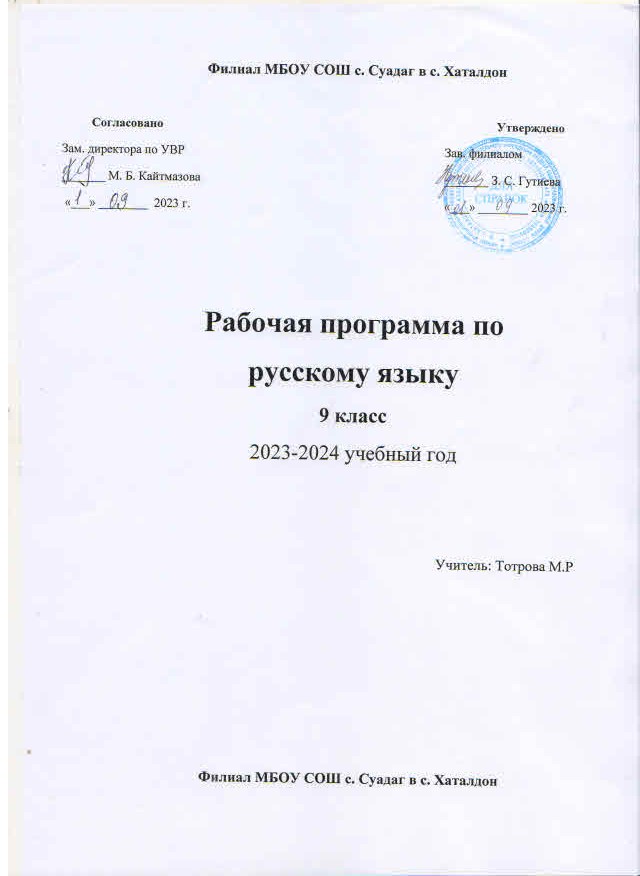 Рабочая программаРусский язык9 классПояснительная запискаСтатус документа      Рабочая программа по предмету «Русский язык» для 9 класса основной общеобразовательной школы составлена и реализуется на основе следующих документов:Закон Министерства образования и науки Российской Федерации от 29.12.2012. № 273-ФЗ «Об образовании в Российской Федерации»;Федеральный государственный образовательный стандарт основного общего образования, утвержденный приказом Министерства образования и науки Российской Федерации от 17.12.2010 № 1897;Примерная программа основного общего образования по русскому языку для 7-9 классов и авторской программы под редакцией   Баранова М.Т., Ладыженской Т.А., Н.М.Шанского и др. Приказ Министерства просвещения Российской Федерации от 28.12.2018 № 345 «Об утверждении федерального перечня учебников, рекомендуемых к использованию при реализации имеющих государственную аккредитацию образовательных программ начального общего, основного общего, среднего общего образования»;             Материал комплекта полностью соответствует примерной программе по русскому языку основного общего образования, обязательному минимуму содержания, рекомендованному Министерством образования РФ.Цели и задачи изучения предмета «Русский язык» в основной школе - Воспитание духовно богатой, нравственно ориентированной личности с развитым чувством самосознания и общероссийского гражданского сознания, человека, любящего свою Родину, знающего и уважающего родной язык, сознательно относящегося к нему как явлению культуры, осмысляющего родной язык как основное средство общения, средство получения знаний в разных сферах человеческой деятельности, средство освоения морально-этических норм, принятых в обществе; - овладение системой знаний, языковыми и речевыми умениями и навыками, развитие готовности и способности к речевому взаимодействию и взаимопониманию, потребности в речевом самосовершенствовании, а также важнейшими общеучебными умениями и универсальными учебными действиями; формирование навыков самостоятельной учебной деятельности, самообразования; - приобретение знаний об устройстве языковой системы и закономерностях ее функционирования, развитие способности опознавать, анализировать, сопоставлять, классифицировать и оценивать языковые факты, обогащение активного и потенциального словарного запаса, расширение объема используемых в речи грамматических средств, совершенствование орфографической и пунктуационной грамотности, развитие умений стилистически корректного использования лексики и фразеологии русского языка; - развитие интеллектуальных и творческих способностей обучающихся, их речевой культуры, овладение правилами использования языка в разных ситуациях общения, нормами речевого этикета, воспитание стремления к речевому самосовершенствованию, осознание эстетической ценности родного языка; - совершенствование коммуникативных способностей, формирование готовности к сотрудничеству, созидательной деятельности, умений вести диалог, искать и находить содержательные компромиссы.Общая характеристика учебного предмета «Русский язык» 9 классПрограмма построена с учетом принципов системности, научности и доступности, а также преемственности и перспективности между разделами курса. Уроки спланировали с учетом знаний, умений и навыков по предмету, которые сформированы у школьников в процессе реализации принципов развивающего обучения.  Соблюдая преемственность с начальной школой, авторы выстраивают обучение русскому языку в 9 классе на высоком, но доступном уровне трудности, быстрым темпом, выделяющем ведущую роль теоретических знаний. На первый план выдвигается раскрытие и использование познавательных возможностей учащихся как средства их развития и как форм работы: письменной и устной, под руководством учителя и самостоятельной. Сочетание коллективной работы с индивидуальной и групповой снижает утомляемость учащихся от однообразной деятельности, создает условия для контроля и анализа полученных знаний, качества выполненных заданий.Для пробуждения познавательной активности и сознательности учащихся в урок включены сведения из истории русского языка, прослеживаются процессы формирования языковых явлений, их взаимосвязь.Материал в программе подается с учетом возрастных возможностей учащихся.В программе предусмотрены вводные уроки о русском языке, раскрывающие роль и значение русского языка в нашей стране и за ее пределами. Программа рассчитана на прочное усвоение материала, для чего значительное место в ней отводится повторению. Для этого в начале и в конце года выделяются специальные часы. В 8 классе в разделе «Повторение изученного в 5-7 классах» определено содержание этой работы, что продиктовано необходимостью правильно решать вопросы преемственности между начальным и средним звеном обучения. Для организации систематического повторения, проведения различных видов разбора подобраны примеры из художественной литературы. Разделы учебника «Русский язык. 9 класс» содержат значительное количество упражнений разного уровня сложности, к которым предусмотрены интересные, разнообразные задания, активизирующие мыслительную деятельность учащихся. При изучении разделов решаются и другие задачи: речевого развития учащихся, формирования общеучебных умений (слушать, выделять главное, работать с книгой, планировать последовательность действий, контролировать).В программе также специально выделены часы на развитие связной речи. Темы по развитию речи – речеведческие понятия и виды работы над текстом – пропорционально распределяются между грамматическим материалом. Это обеспечивает равномерность обучения речи, условия для его организации.В системе школьного образования учебный предмет «Русский язык» занимает особое место: является не только объектом изучения, но и средством обучения. Как средство познания действительности русский язык обеспечивает развитие интеллектуальных и творческих способностей ребенка, развивает его абстрактное мышление, память и воображение, формирует навыки самостоятельной учебной деятельности, самообразования и самореализации личности. Будучи формой хранения и усвоения различных знаний, русский язык неразрывно связан со всеми школьными предметами и влияет на качество усвоения всех других школьных предметов, а в перспективе способствует овладению будущей профессией.  Форма организации образовательного процесса: классно-урочная система. Технологии, используемые в обучении: развивающего обучения, обучения в сотрудничестве, проблемного обучения, развития исследовательских навыков, информационно-коммуникационные, здоровьесбережения и т.д.  Основными формами и видами контроля знаний, умений и навыков являются: входной контроль в начале и в конце четверти; текущий – в форме устного, фронтального опроса, контрольных, словарных диктантов, предупредительных, объяснительных, выборочных, графических, творческих, свободных («Проверяю себя») диктантов с грамматическими заданиями, тестов, проверочных работ, комплексного анализа тестов; итоговый – итоговый контрольный диктант, словарный диктант, комплексный анализ текста.Место предмета «Русский язык» 9 класс в учебном плане    На изучение предмета отводится 3 часа в неделю, итого 102 часа за учебный год. Содержание учебного предмета соответствует требованиям ФГОС, целям и задачам образовательной программы образовательного учреждения и строится по темам в соответствии с учебно-тематическим планом рабочей программы.Формы и виды контроля знаний, умений и навыков         Основными формами и видами контроля знаний, умений и навыков являются: входной контроль в начале и в конце четверти; текущий – в форме устного, фронтального опроса, контрольных, словарных диктантов, предупредительных, объяснительных, выборочных, графических, творческих, свободных («Проверяю себя») диктантов с грамматическими заданиями, тестов, проверочных работ, комплексного анализа тестов; итоговый – итоговый контрольный диктант, словарный диктант, комплексный анализ текПланируемые результатыЛичностные, метапредметные и предметные результаты освоения программы по русскому (родному) языку в основной школеЛичностные результаты: понимание русского языка как одной из основных национально-культурных ценностей русского народа; определяющей роли родного языка в развитии интеллектуальных, творческих способностей и моральных качеств личности; его значения в процессе получения школьного образования;осознание эстетической ценности русского языка; уважительное отношение к родному языку, гордость за него; потребность сохранить чистоту русского языка как явления национальной культуры; стремление к речевому самосовершенствованию;достаточный объем словарного запаса и усвоения грамматических средств для свободного выражения мыслей и чувств в процессе речевого общения; способность к самооценке на основе наблюдения за собственной речью.Метапредметные результаты:     1) владение всеми видами речевой деятельности:• адекватное понимание информации устного и письменного сообщения (коммуникативной установки, темы текста, основной мысли; основной и дополнительной информации);• владение разными видами чтения (поисковым, просмотровым, ознакомительным, изучающим) текстов разных стилей и жанров;• адекватное восприятие на слух текстов разных стилей и жанров; владение разными видами аудирования (выборочным, ознакомительным, детальным);• способность извлекать информацию из различных источников, включая средства массовой информации, компакт-диски учебного назначения, ресурсы Интернета; свободно пользоваться словарями различных типов, справочной литературой, в том числе и на электронных носителях;• овладение приемами отбора и систематизации материала на определенную тему; умение вести самостоятельный поиск информации, ее анализ и отбор;• умение сопоставлять и сравнивать речевые высказывания с точки зрения их содержания, стилистических особенностей и использованных языковых средств;• способность определять цели предстоящей учебной деятельности (индивидуальной и коллективной), последовательность действий, оценивать достигнутые результаты и адекватно формулировать их в устной и письменной форме;• умение воспроизводить прослушанный или прочитанный текст с заданной степенью свернутости (план, пересказ, конспект, аннотация);• умение создавать устные и письменные тексты разных типов, стилей речи и жанров с учетом замысла, адресата и ситуации общения;• способность свободно, правильно излагать свои мысли в устной и письменной форме, соблюдать нормы построения текста (логичность, последовательность, связность, соответствие теме и др.); адекватно выражать свое отношение к фактам и явлениям окружающей действительности, к прочитанному, услышанному, увиденному;• владение различными видами монолога (повествование, описание, рассуждение; сочетание разных видов монолога) и диалога (этикетный, диалог-расспрос, диалог-побуждение, диалог — обмен мнениями и др.; сочетание разных видов диалога);• соблюдение в практике речевого общения основных орфоэпических, лексических, грамматических, стилистических норм современного русского литературного языка; соблюдение основных правил орфографии и пунктуации в процессе письменного общения;• способность участвовать в речевом общении, соблюдая нормы речевого этикета; адекватно использовать жесты, мимику в процессе речевого общения;• способность осуществлять речевой самоконтроль в процессе учебной деятельности и в повседневной практике речевого общения; способность оценивать свою речь с точки зрения ее содержания, языкового оформления; умение находить грамматические и речевые ошибки, недочеты, исправлять их; совершенствовать и редактировать собственные тексты;• умение выступать перед аудиторией сверстников с небольшими сообщениями, докладом, рефератом; участие в спорах, обсуждениях актуальных тем с использованием различных средств аргументации;    2) применение приобретенных знаний, умений и навыков в повседневной жизни; способность использовать родной язык как средство получения знаний по другим учебным предметам; применение полученных знаний, умений и навыков анализа языковых явлений на межпредметном уровне (на уроках иностранного языка, литературы и др.);    3) коммуникативно-целесообразное взаимодействие с окружающими людьми в процессе речевого общения, совместного выполнения какого-либо задания, участия в спорах, обсуждениях актуальных тем; овладение национально-культурными нормами речевого поведения в различных ситуациях формального и неформального межличностного и межкультурного общения.Предметные результаты:    1) представление об основных функциях языка, о роли русского языка как национального языка русского народа, как государственного языка Российской Федерации и языка межнационального общения, о связи языка и культуры народа, о роли родного языка в жизни человека и общества;  2) понимание места родного языка в системе гуманитарных наук и его роли в образовании в целом;  3) усвоение основ научных знаний о родном языке; понимание взаимосвязи его уровней и единиц;  4) освоение базовых понятий лингвистики: лингвистика и ее основные разделы; язык и речь, речевое общение, речь устная и письменная; монолог, диалог и их виды; ситуация речевого общения; разговорная речь, научный, публицистический, официально-деловой стили, язык художественной литературы; жанры научного, публицистического, официально-делового стилей и разговорной речи; функционально-смысловые типы речи (повествование, описание, рассуждение); текст, типы текста; основные единицы языка, их признаки и особенности употребления в речи;  5) овладение основными стилистическими ресурсами лексики и фразеологии русского языка, основными нормами русского литературного языка (орфоэпическими, лексическими, грамматическими, орфографическими, пунктуационными), нормами речевого этикета и использование их в своей речевой практике при создании устных и письменных высказываний;  6) распознавание и анализ основных единиц языка, грамматических категорий языка, уместное употребление языковых единиц адекватно ситуации речевого общения;  7) проведение различных видов анализа слова (фонетический, морфемный, словообразовательный, лексический, морфологический), синтаксического анализа словосочетания и предложения, многоаспектного анализа текста с точки зрения его основных признаков и структуры, принадлежности к определенным функциональным разновидностям языка, особенностей языкового оформления, использования выразительных средств языка; 8) понимание коммуникативно-эстетических возможностей лексической и грамматической синонимии и использование их в собственной речевой практике;Календарно-тематическое планированиеИнтернет-ресурсы: Htpp//WWW.gramota.ru Справочно-информационный Интернет-портал :Русский язык»OrenEdu – сайт ГУ РЦРОHtpp//edu.1september.ruWWW.scool.edu.ruHtpp//rus.edu.1september.ru Газета «Русский язык».Http://ege.go-test.ru/ege/rus/http://www.inion.ru/index6.php База данных по языкознанию.http://www.inion.ru/index6.php ИНИОН РАН http://school-collection.edu.ru/catalog/pupil/?subject=8 Интерактивные таблицы. № урокаТема урокаДата по плануДата по факту1Международное значение русского языка2Фонетика. Орфоэпия и орфография3Лексикология и фразеология4Морфемика. Словообразование5Морфология. Самостоятельные и служебные части речи6Сжатое изложение (упр.40)7Синтаксис словосочетания и простого предложения8Подготовка к сочинению по картине В.Васнецова «Баян» (упр.47)9Предложения с обособленными членами10Предложения с обособленными членами11Обращения, вводные слова и вставные конструкции12Повторение и углубление знаний о тексте: способы и средства связи13Контрольный диктант № 1 с грамматическим заданием14Анализ диктанта15Сложное предложение. Основные виды сложных предложений16Основные виды сложных предложений17Способы сжатого изложения текста. Тезисы. Конспект18Сжатое изложение19Понятие о ССП. Смысловые отношения в ССП20Сложносочиненные предложения с соединительными союзами21Сложносочиненные предложения с разделительными союзами22Сложносочиненные предложения с противительными союзами23Разделительные знаки препинания между частями ССП. Синтаксический и пунктуационный разбор ССП24Рецензия25Повторение изученного о сложносочиненном предложении26Контрольный диктант № 2 с грамматическим заданием27Анализ диктанта28Понятие о сложноподчиненном предложении .Союзы и союзные слова в сложноподчиненном предложении.29Союзы и союзные слова в сложноподчиненном предложении30Сочинение-рассуждение на лингвистическую тему31Роль указательных слов в сложноподчиненном предложении32Строение сложноподчиненного предложения. Схемы СПП.33Основные группы СПП по их значению. СПП с придаточными определительными34Основные группы СПП по их значению. СПП с придаточными определительными35Сжатое изложение36Сложноподчиненные предложения с придаточными изъяснительными37Сложноподчиненные предложения с придаточными изъяснительными38Сложноподчиненные предложения с придаточными обстоятельственными39СПП с придаточными образа действия и степени40СПП с придаточными места и времени41Сочинение-рассуждение о природе родного края  (упр.181)42Повторение придаточных определит, изъяснит, обстоятельств  образа действия и степени, места и времени43Контрольный диктант № 3 с грамматическим заданием44Анализ диктанта45Сочинение-рассуждение «Почему необходимо много и внимательно читать?» (упр.216)46СПП с придаточными  условия, причины, цели .СПП с придаточными сравнительными, уступительными, следствия47СПП с придаточными сравнительными, уступительными, следствия48СПП с придаточными присоединительными49Сжатое изложение50СПП с несколькими придаточными. Знаки препинания в них51СПП с несколькими придаточными. Знаки препинания в них52СПП с несколькими придаточными. Знаки препинания в них53СПП с несколькими придаточными. Знаки препинания в них54Сочинение о жизни современной молодёжи (упр. 244)55Деловые бумаги56Обобщение по теме «Сложноподчинённое предложение»57Контрольный диктант № 4 с грамматическим заданием58Анализ диктанта59Понятие о бессоюзном сложном предложении .БСП со значением перечисления. Запятая и точка с запятой в БСП60БСП со значением перечисления. Запятая и точка с запятой в БСП61БСП со значением причины, пояснения, дополнения. Двоеточие в БСП62БСП со значением причины, пояснения, дополнения. Двоеточие в БСП63БСП со значением противопоставления, времени, условия и следствия. Тире в БСП64Подробное изложение (упр.282)65БСП со значением противопоставления, времени, условия и следствия. Тире в БСП66Синтаксический и пунктуационный разбор бессоюзного сложного предложения67Контрольный диктант № 5 с грамматическим заданием68Анализ диктанта69Сложные предложения с различными видами союзной и бессоюзной связи и пунктуация в них70Сочинение-рассуждение «Как я понимаю храбрость?»  (Упр. 295, 296)71Сложные предложения с различными видами союзной и бессоюзной связи и пунктуация в них72Сжатое изложение (упр.360)73Авторские знаки препинания74Контрольное тестирование № 1 по теме " Сложные предложения"75Роль языка в жизни общества. Язык как исторически развивающееся явление76Роль языка в жизни общества. Язык как исторически развивающееся явление77Русский литературный язык и его стили78Русский литературный язык и его стили79Сжатое изложение80Фонетика. Графика. Орфография81Лексикология. Фразеология. Орфография82Сжатое изложение. (Упр. 360)83Морфемика. Словообразование. Орфография84Морфология. Самостоятельные и служебные части речи85Контрольное тестирование № 2 в формате ОГЭ86Морфология. Самостоятельные и служебные части речи87Морфология. Имя существительное, имя прилагательное,  имя числительное , местоимение88Морфология. Глагол, причастие, деепричастие89Морфология. Глагол, причастие, деепричастие90Наречие. Слова категории состояния91Наречие.слова категории состояния92Предлог. Союз. Частица93Предлог. Союз. Частица94Синтаксис.Пунктуация.95Синтаксис.Пунктуация.96Употребление знаков препинания97Употребление знаков препинания98Употребление знаков препинания99Итоговое тестирование.100Анализ ошибок,допущенных при тестировании101Резервный урок102Резервный урок